Классный час, посвященный Дню защитника Отечества22 февраля у нас прошел классный час, который мы посвятили нашим будущим защитникам Отечества. Мероприятие прошло дружно, весело, организованно. Ребята показали себя с самой лучшей стороны, проявили во время соревнований дисциплинированность, взаимовыручку, умение договариваться и находить общий язык друг с другом. Они с достоинством справились со всеми испытаниями, которые им подготовили девочки. В конце классного часа девочки подарили мальчикам открытки, которые сделали самостоятельно, и вручили медали настоящим, хотя пока и маленьким, мужчинам. 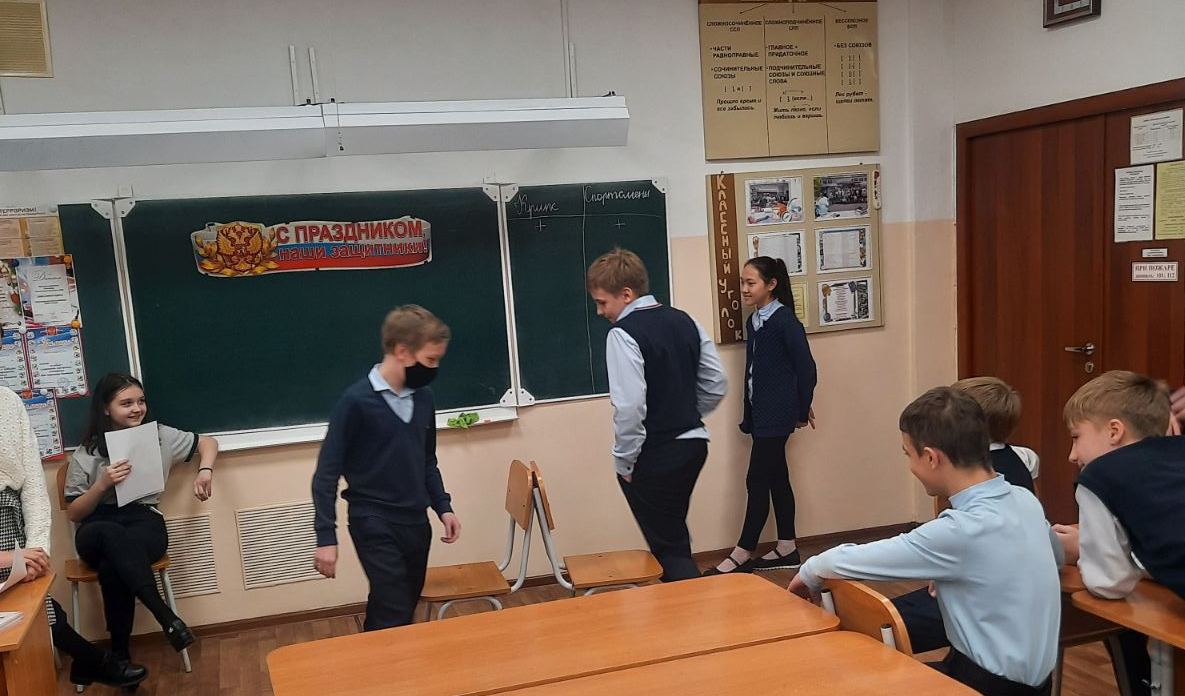 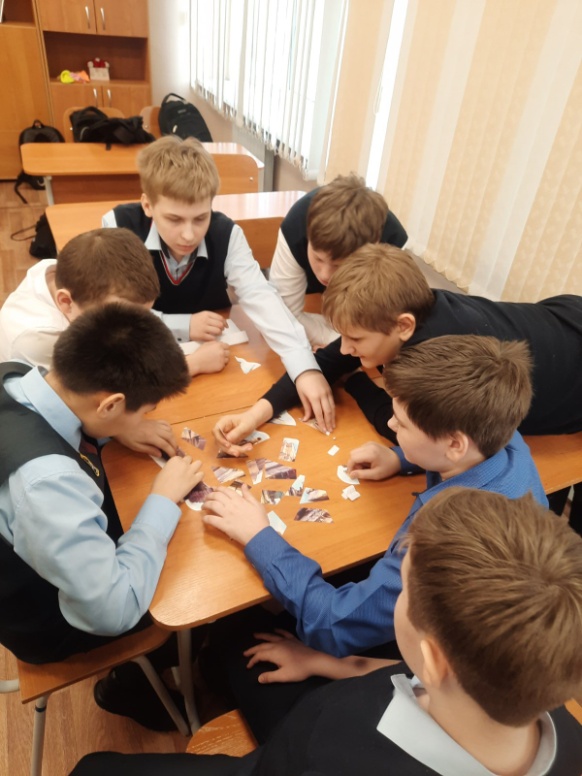 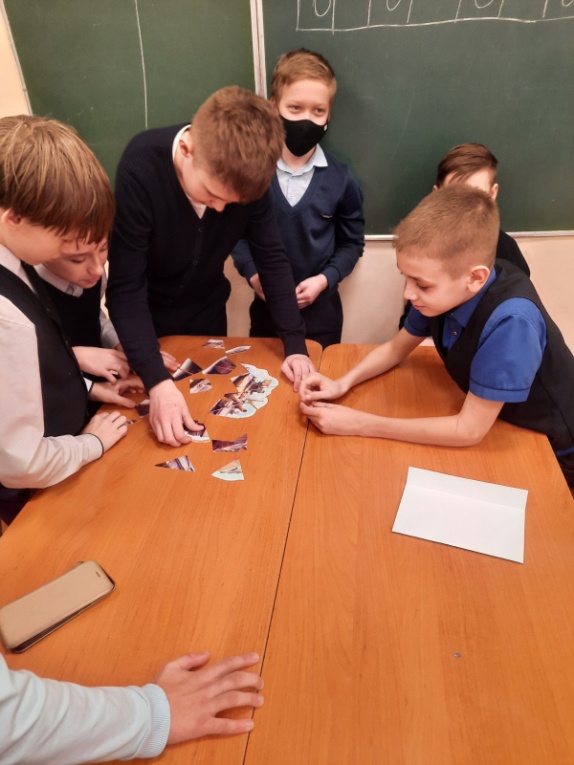 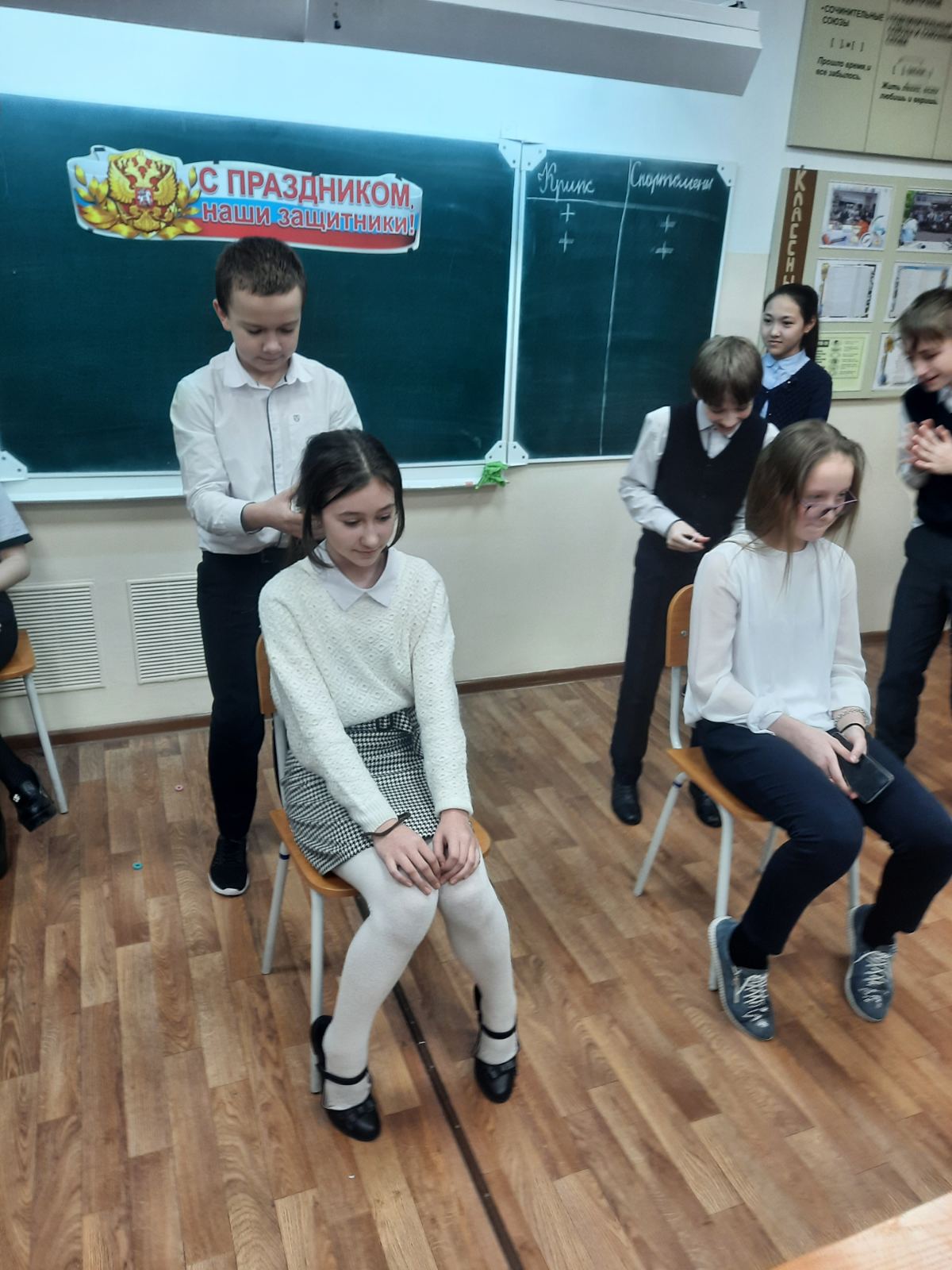 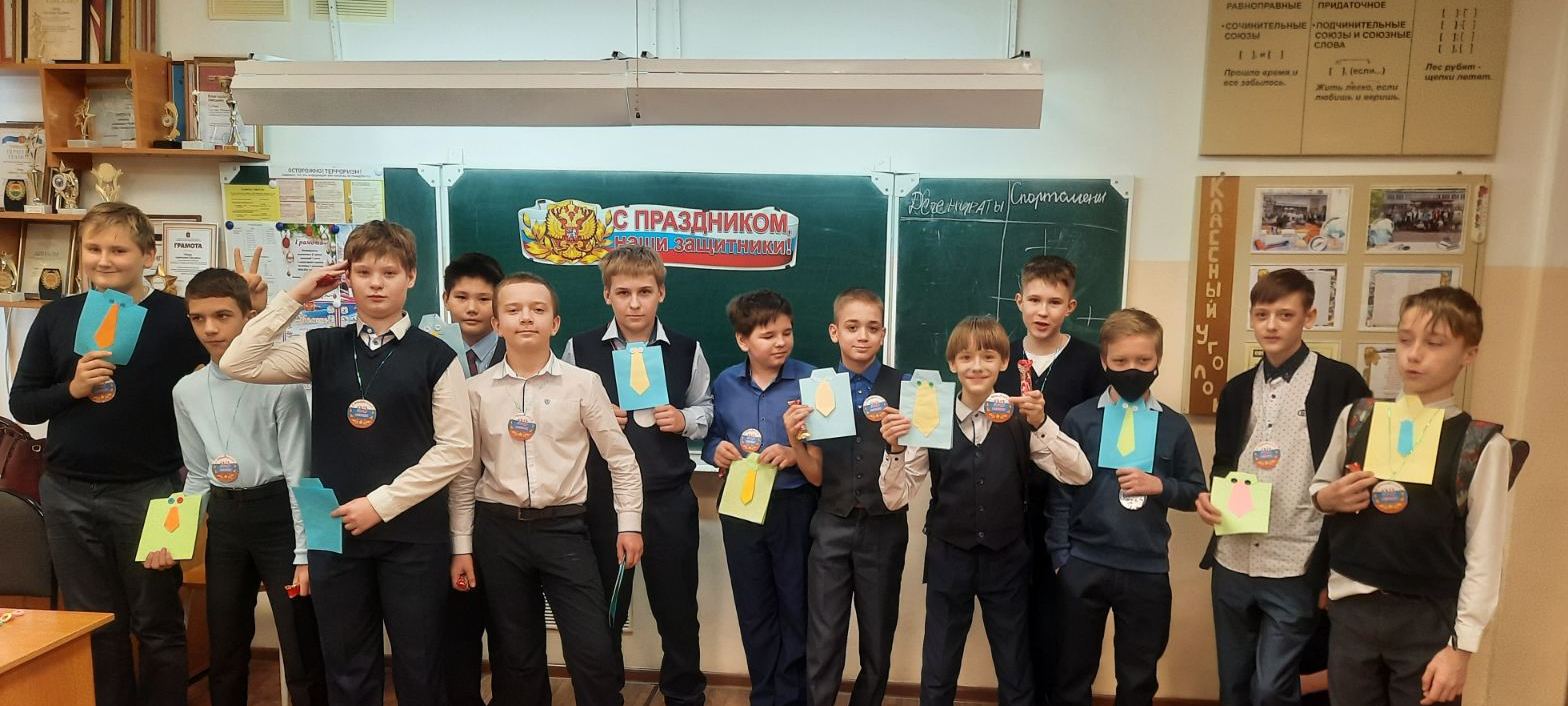 Желаем всем защитникам Отечества всегда и во всем быть первыми, быть на высоте, всю жить оставаться для нас идеалами мужества и чести!